NPO法人　ゴウディングコミュニティ　ａｖａｎｃｅｒ「アヴァンセ」平成3１年度・令和元年第号１０号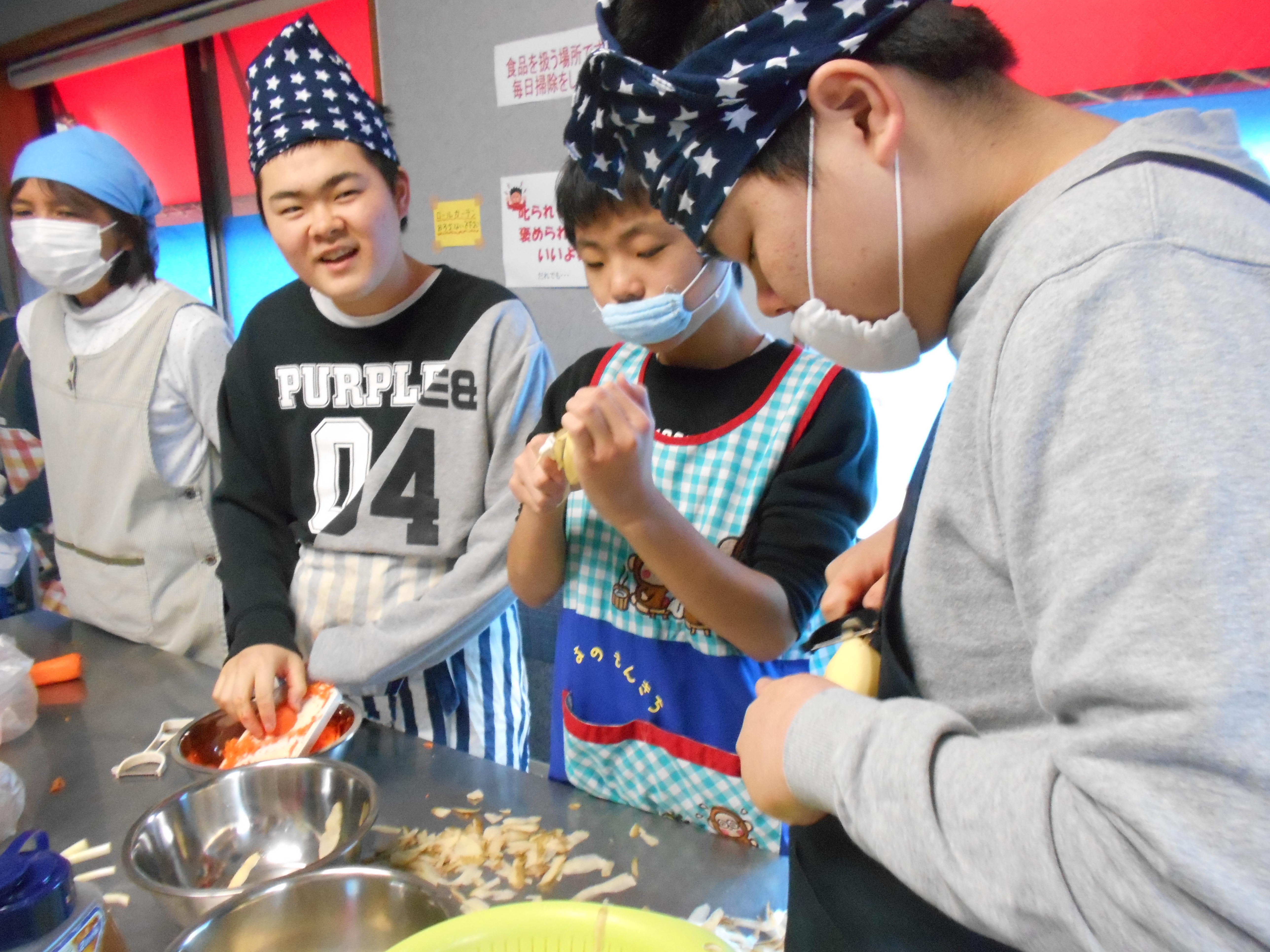 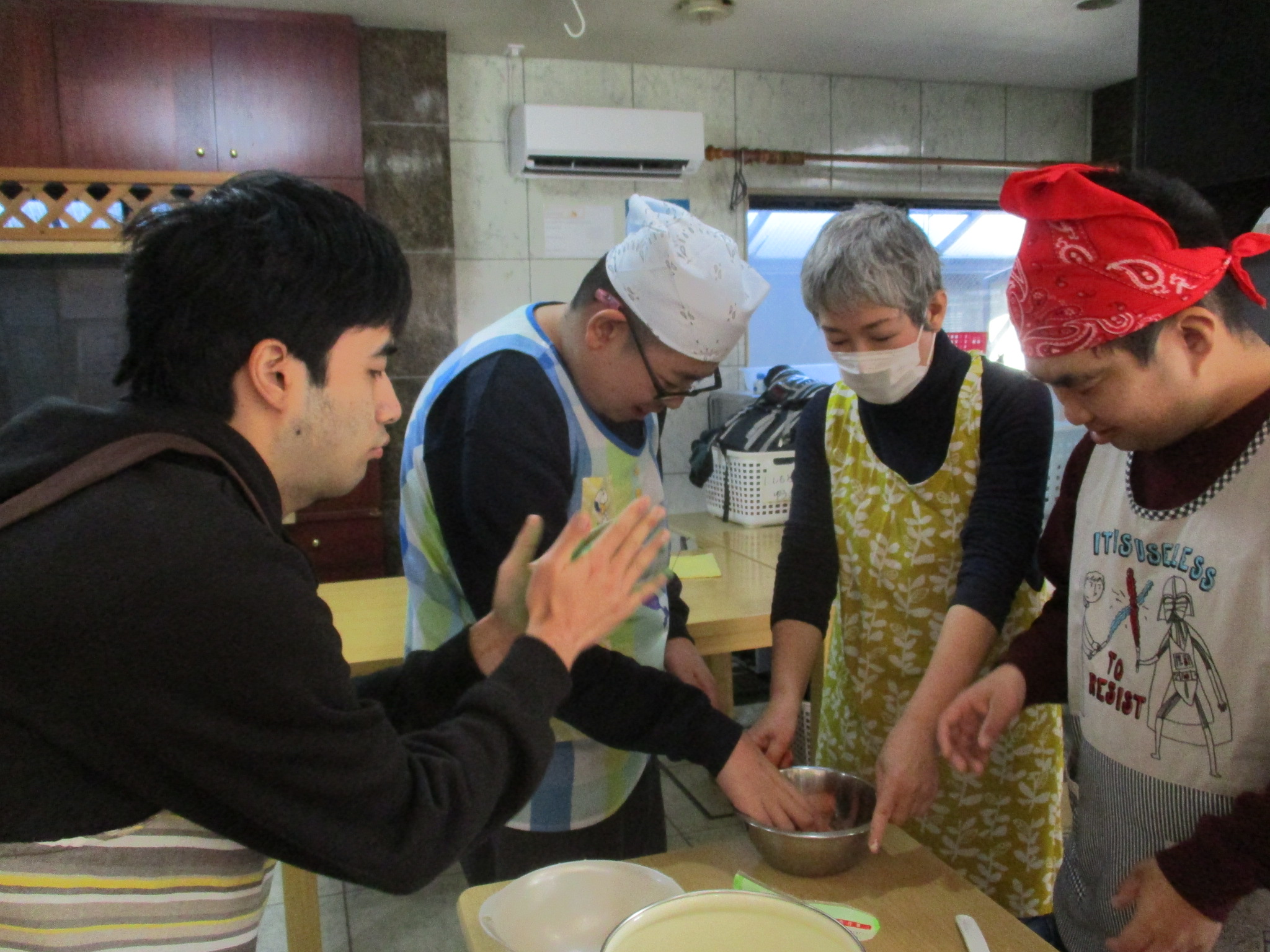 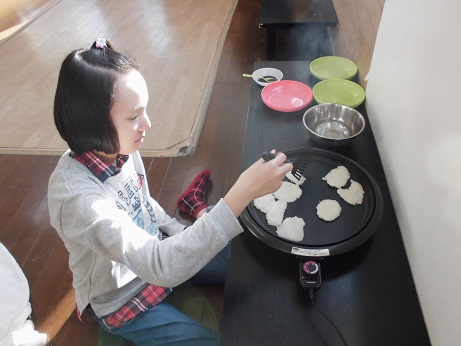 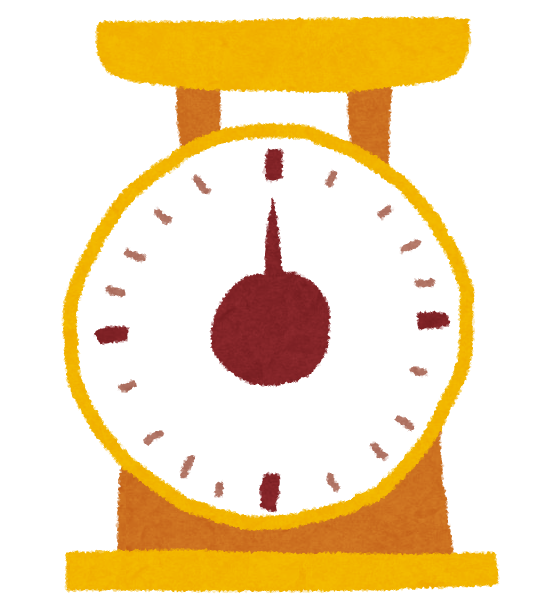 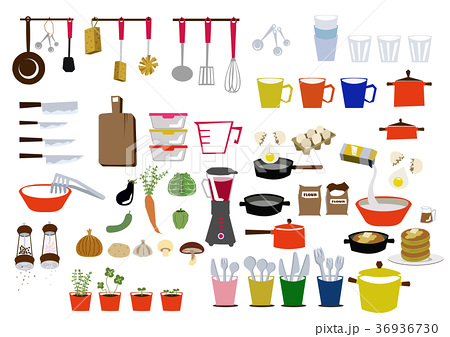 　　　　　　　　生活介護　　　　　　　　　　　　　　　　原田デイ　　　　　　　　　　　　今泉デイ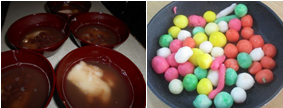 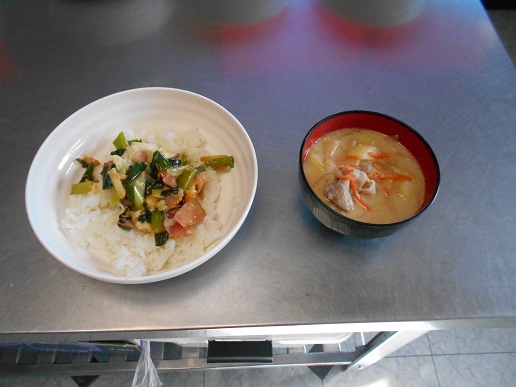 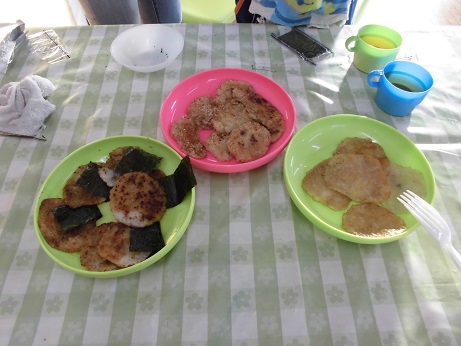 【編集後記】　令和２年１月もあっという間に過ぎました。４月になれば社会福祉法人ゴウディングコミュニティの名称が歩き出します。職員も仲間たちも新しい岩世ヶ原（がんじょっぱら）での活動にワクワクドキドキです。残り少ない『ごうでぃんぐ今泉、多機能型事業所ごうでぃんぐ原田』を思う存分過ごしていきましょう！　　　　　　　　　　　　　　　　　　　　　　　　　　　　　　　　　　　　　　　　担当　事務長